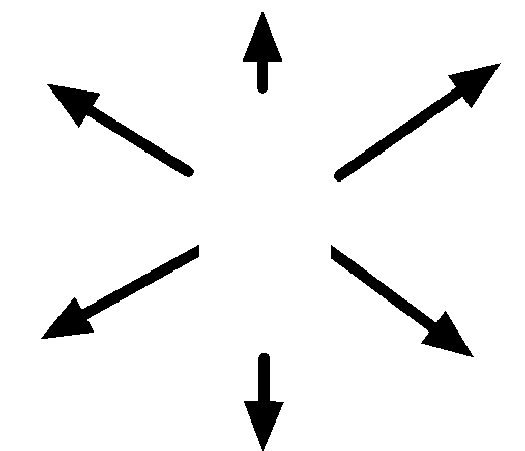 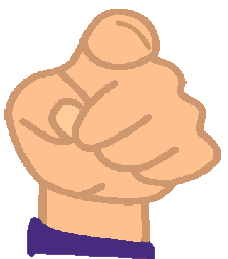 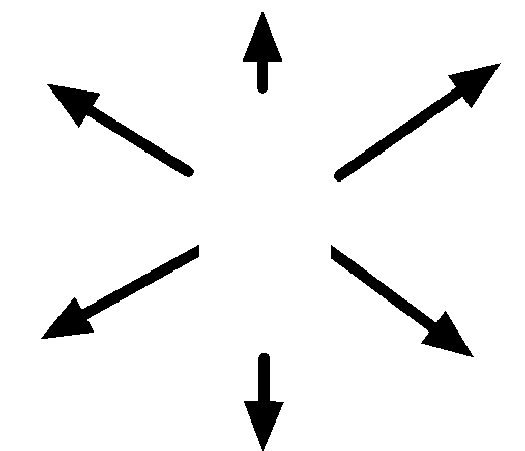 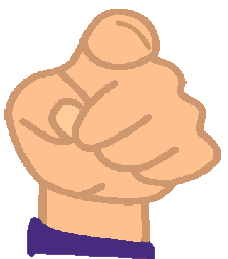 Skills you use every whereYou want to join a Board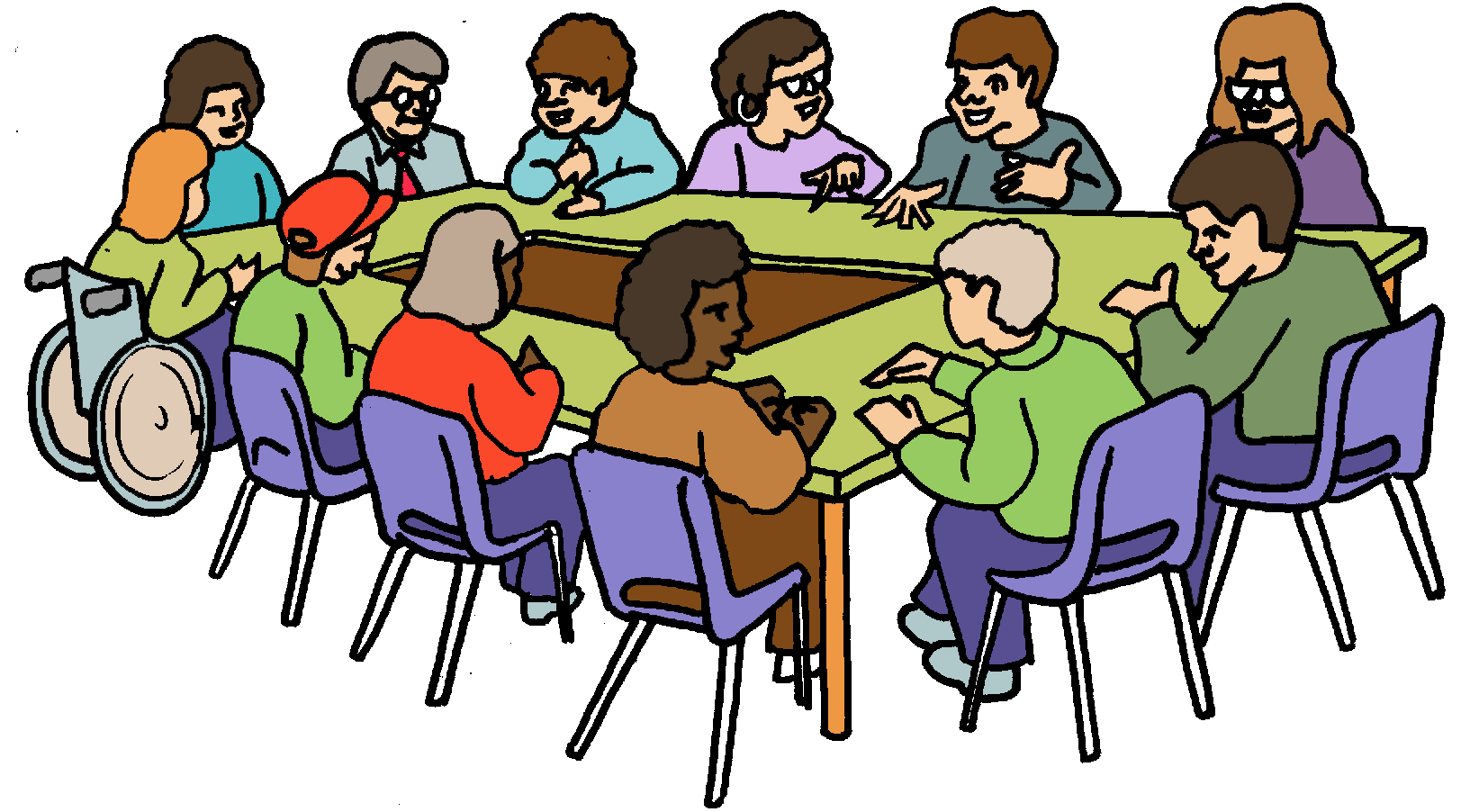 You need to write about your skills.There are the skills to do your job. Like 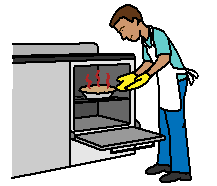 the steps to make a cakethe steps to write a plan.ButYou have lots of other skills too. You use these skills 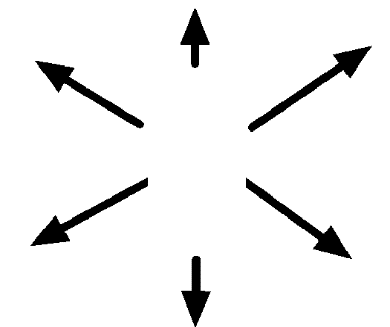 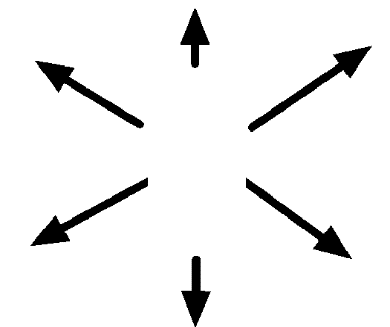 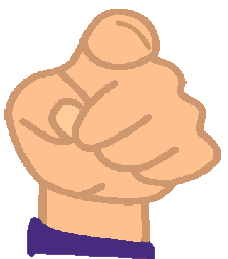 in your jobin your local areawith your familywith your friends.Think about all the things you do in your life. 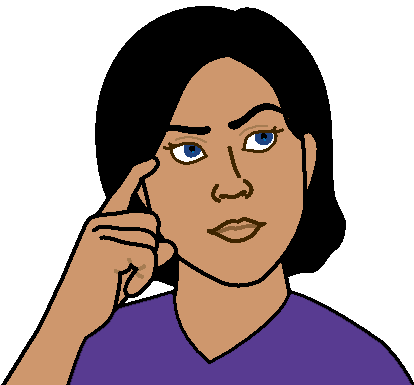 Tell the Board what you do  When you work with other people. Like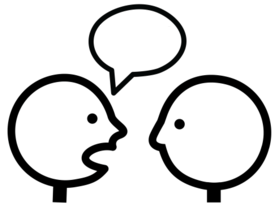 listen to what people sayask what people think.They are called interpersonal skills.To find out more information. Like 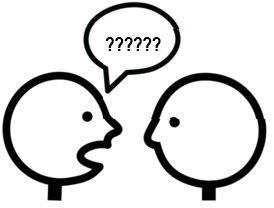 do you ask lots and lots of questions? do you look for information from other places?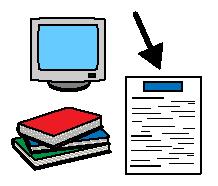 We all do this differently. That is ok. The Board need people who are different. It is called your communication style. Tell the Board what you do.  To listen to other people. Like every person has a turn in making a plan. This is also called 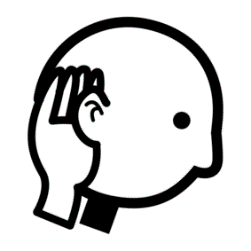 active listening.To work well with other people. Like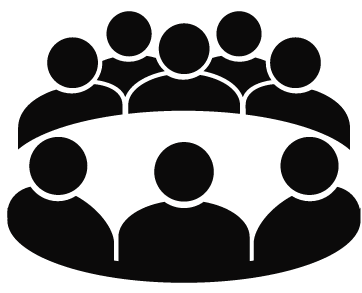 meet in a groupmeet with just one person at a time.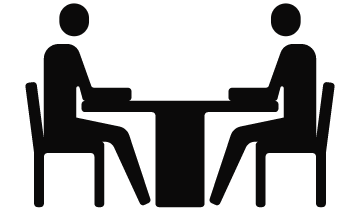 This is also called collaboration.Tell the Board what you do  To understand other peoples view. Like 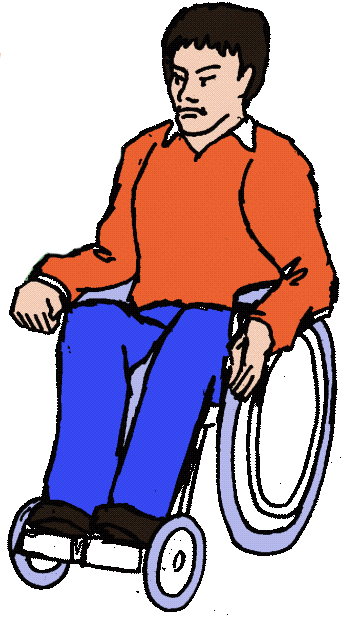 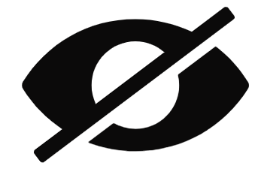 you are in a wheelchairanother person is blind.You listen to the person who is blind. It helps you understand how he may do thingsin a different way. Andyou are also a boss. You know it is important that the job gets done on time. You need to understand what a person needs to do the job.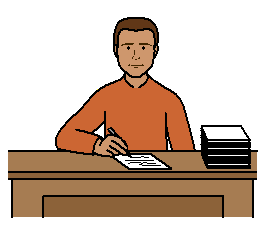 This is called empathy.Tell the Board what you do  To make choices based on what you believe.  Like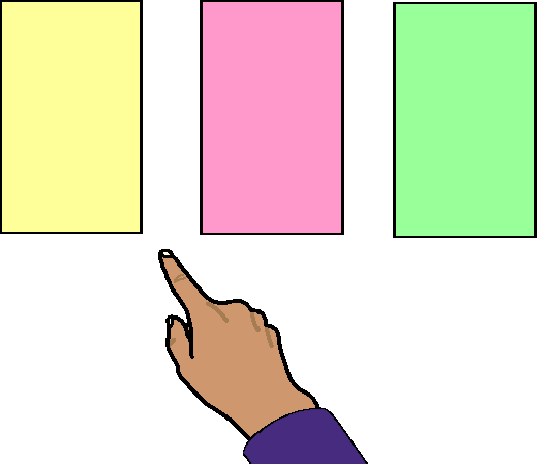 Every one gets a fair go. So all the men can try to do a new task. All the women can also try to do the new task.This is also called your integrity.To change some of your decisions to fit with the 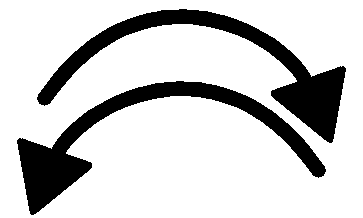 rest of the team. This is called compromise.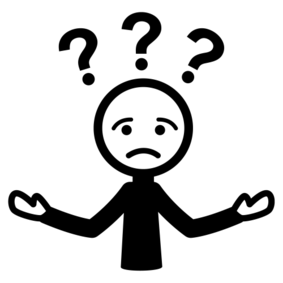 When you want to find out more in a meetinga new idea.This is also called curiosity. When you do not agree with the decision a 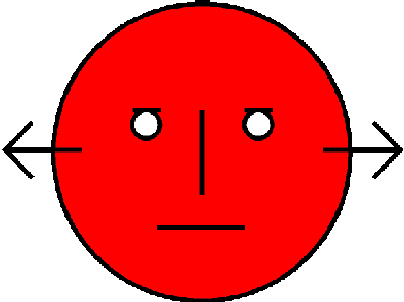 group makes. Tell the Board how you let others know you do not agree. 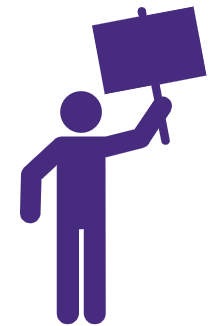 You can say how this makes you feel. You may say you feel brave. It is also called courage.To get some one to change their mind. 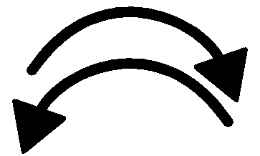 	You also need to listen to the other side.  This is called flexibility.To be a leader. Think about how you do good things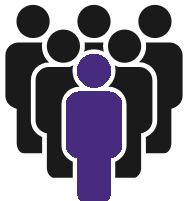 at work in your local communityat home.This is called leadership.More information   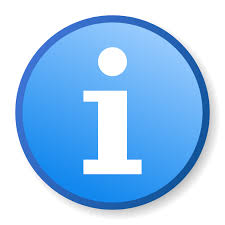 © Disability Leadership Institute  2020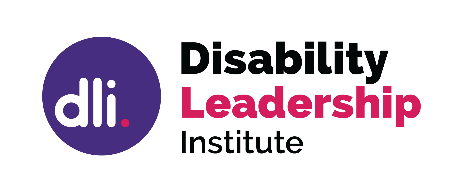 Towards Board Diversity is supported by the Victorian GovernmentABN  31  625  817  272PO Box  1165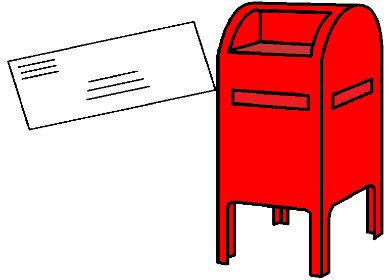 Civic Square ACT  2608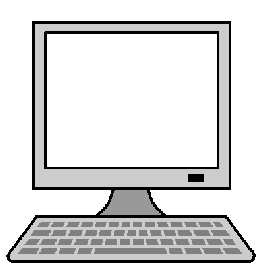 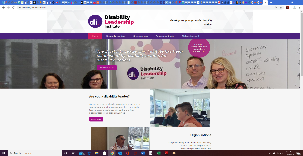 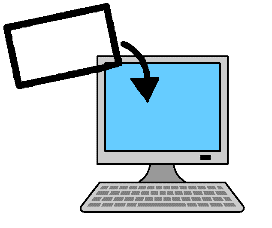 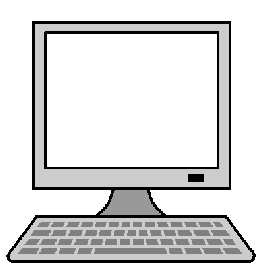 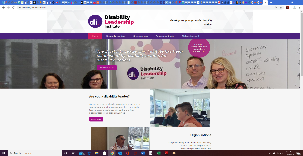 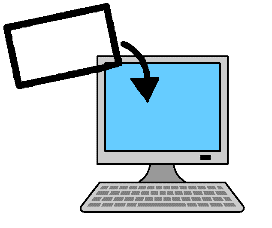 http://disabilityleaders.com.auengage@disabilityleaders.com.au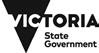 ImagesWe used images from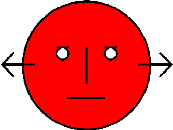 COMPICInspiredServices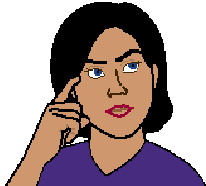 Mayer- JohnsonPicto-SelectorTheNounProject. This fact sheet is based on the Disability Leadership Institute fact sheet How to describe your transferable skills. June  2020.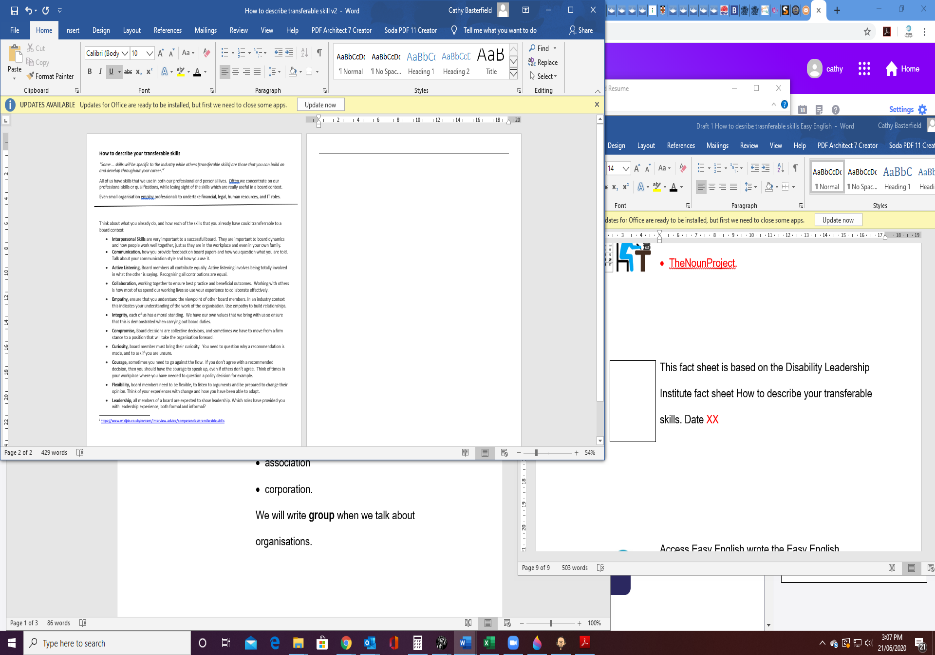 Access Easy English wrote the Easy English. 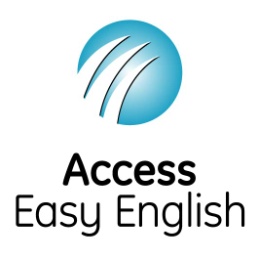 June  2020.